Sign up for Electronic Giving and never forget your envelope again! 	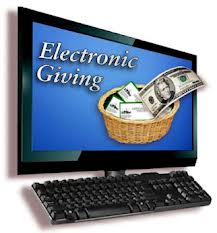 Complete this form, print and mail to Deb at the Church office or drop in the collection basket. 
St. Mary of the Assumption 
P.O Box 68West Point, Iowa 52656I/We would like to use Electronic Funds to make contributions to  St. Mary of the Assumption Catholic Church 			Holy Trinity Catholic School

I/We authorize the church to initiate an Electronic Funds transfer of $                   from the account indicated below every: Week (Monday)  Month (2nd Monday)  Month(4th Monday)
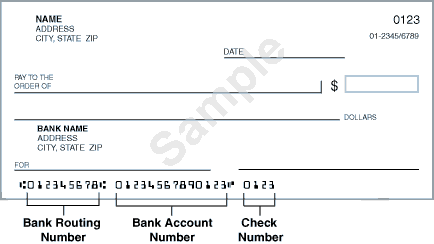 Your Bank’s Name:     Your Bank’s Routing Number:     Your Bank’s Address:      Your Bank’s Phone:      Your Account Name:      Your Account Number     Account Type:     Checking 	Savings 
Church Envelope #      To help us avoid incorrect information please attach a voided check or deposit slip from your checking/savings account.I/We may cancel this agreement by giving written notice to the church.Signed: 								   Date:				       Printed Name:									 
Signed: 								 Date:				
Printed Name:														